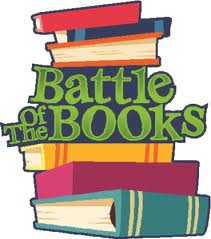 Read books from the EBOB list throughout the year and compete against other elementary schools across Wilson County, NC in March 2016.The 2015-2016 EBOB list has 18 books.EBOB team members must read at least 10 out of 18 of these books by January 2016.EBOB team members must be willing to attend meetings regularly, create book questions, and discuss books with their teammates and the team coach.4th and 5th grade students12 students will compete in March 2016Students will be assigned two groups of books that they are responsible for reading by January 2016.Students are expected to start reading their books this summer.The team’s first meeting will occur during the first week of September 2015.Team meetings will be once a week from September 2015-March 2016.Team practices will take place in the library.The location of the EBOB competition in March 2016 is currently unknown, but it will definitely occur off of the Lee Woodard Elementary School Campus.It encourages a love of reading and introduces you to new authors, new books, and new characters.It gets you out of class.It allows you to compete in a battle of wits against other elementary school students in Wilson, NC.It is an opportunity to get to know your classmates better and represent your school in a positive way!Group 1Group 2Group 3Group 4Mandatory BooksBook Group AssignmentsDirections:You will be randomly assigned a student number.  Your student number will determine which 2 group books you are responsible for reading.The 2 book groups you are assigned will include 8 books total.  You are also responsible for reading the 2 mandatory books: Stella by Starlight and Blood on the River.  This will give you the 10 books you are required to read to be on the team.  You are allowed, even encouraged, to read more than just these 10 books.For each book you read, you should complete a graphic organizer that records the book’s main characters, setting, a summary of the book, and its title/author.  An example that you can use is on page 6.For each book you read, you should also come up with 10 questions about the book that can be used in team practice.  These questions should follow the format outlined on page 16 of the NCSLMA Elementary School Battle of the Books Manual.  This format is listed on page 5.If you are joining the team, please be prepared to work hard!You will find the intended due dates timeline for EBOB on the next page!Book 1: Friday, September 18, 2015Book 2: Friday, October 2, 2015Book 3: Friday, October 16, 2015Book 4: Friday, October 30, 2015Book 5: Friday, November 13, 2015Book 6: Monday, November 30, 2015Book 7: Friday, December 11, 2015Book 8: Friday, January 8, 2016Book 9: Friday, January 22, 2016Book 10: Monday, February 1, 2016EBOB COMPETITION: March 2016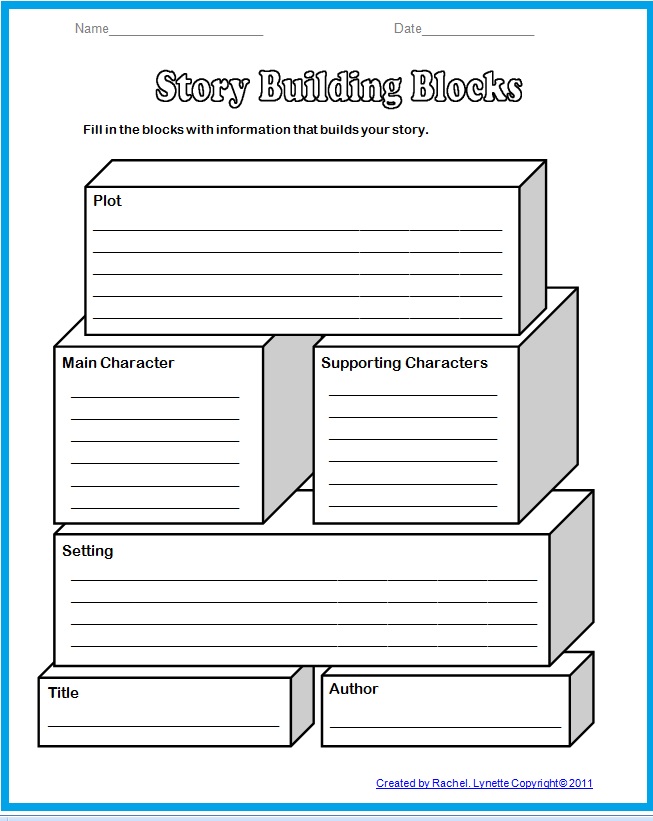 NumberTitleAuthor1A Dog’s LifeAnn M. Martin2School of CharmLisa Ann Scott3The Old Willis PlaceMary Downing Hahn4Becoming Naomi LeonPam Munoz RyanNumberTitleAuthor1Because of Winn-DixieKate DiCamillo2ScumbleIngrid Law3Runaway TwinPeg Kehret4The Fourteenth GoldfishJennifer L. HolmNumberTitleAuthor1How to Steal a DogBarbara O’Connor2FoundMargaret Peterson Haddix3Ruby HollerSharon Creech4Tuck EverlastingNatalie BabbittNumberTitleAuthor1The One and Only IvanKatherine Applegate2A Snicker of MagicNatalie Lloyd3The Lemonade WarJacqueline Davies4Lawn BoyGary PaulsenNumberTitleAuthor1Stella by StarlightSharon M. Draper2Blood on the RiverElisa CarboneStudent #Book SetBook Set1Group 1Group 42Group 2Group 43Group 3Group 44Group 4Group 35Group 1Group 36Group 2Group 37Group 3Group 28Group 4Group 29Group 1Group 210Group 2Group 111Group 3Group 112Group 4Group 1